ATIVIDADES COMPLEMENTARES PARA OS ALUNOS DA EDUCAÇÃO ESPECIAL (INCLUSÃO) MATERNAL / JARDIM I / JARDIM II SEMANA: de 23 a 27/08/21 JOGO: QUAL É O MAIOR E O MENOR ? – PORTAL  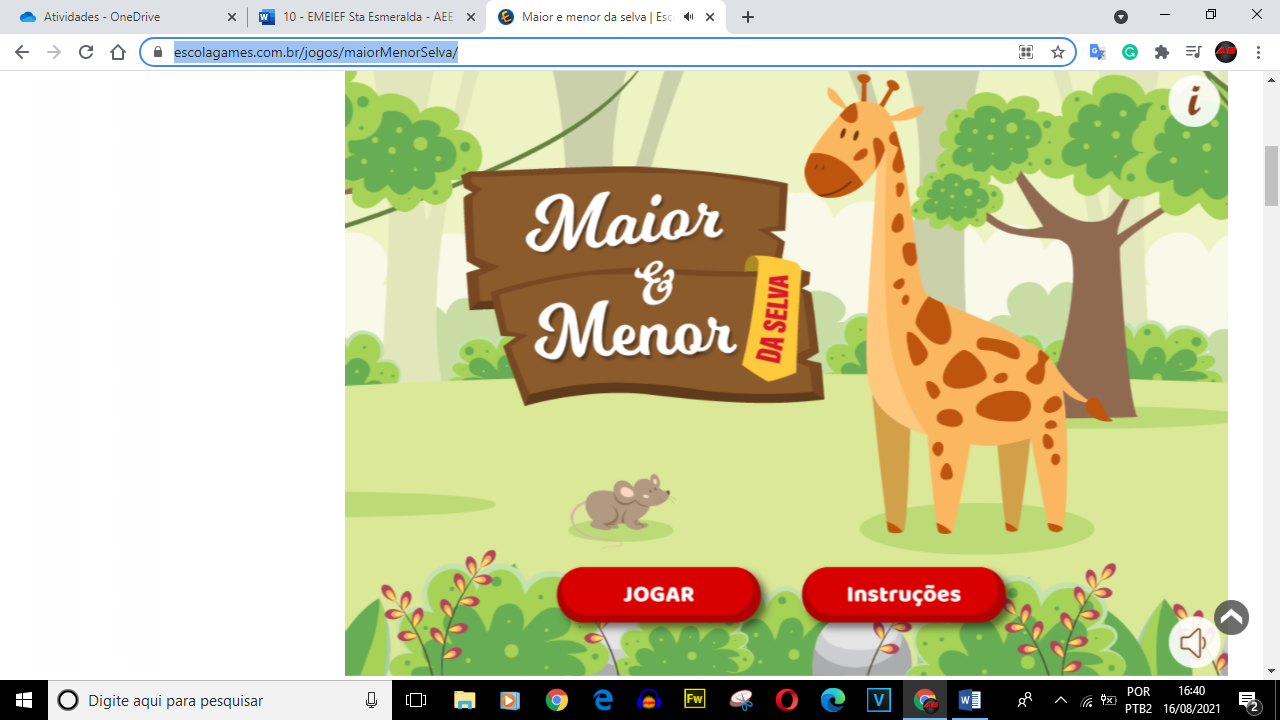 Imagem: www.escolagames.com.brOBJETIVO: Desenvolver o raciocínio lógicoFazer a relação entre maior e menorDiferenciar o maior e o menorConhecer e nomear os animais da florestaAmpliar o vocabulário MATERIAIS: LINK: https://www.escolagames.com.br/jogos/maiorMenorSelva/ DESENVOLVIMENTO: A ATIVIDADE DESTA SEMANA É PARA O ALUNO DIFERENCIAR ATRAVÉS DO JOGO QUAL É O MAIOR E QUAL É O MENOR. SERÃO APRESENTADOS DIVERSOS ANIMAIS DA FLORESTA PARA QUE O ALUNO FAÇA A COMPARAÇÃO ENTRE ELES E NOMEIE CADA ANIMAL.  FORMA DE REGISTRO DA ATIVIDADE: ATRAVÉS DE FOTO OU VÍDEO A SEREM ENVIADOS POR WHATSAPP PARA A PROFESSORA AGNES OU NO GRUPO DE PAIS DO AEE. ATIVIDADES COMPLEMENTARES PARA OS ALUNOS DA EDUCAÇÃO ESPECIAL (INCLUSÃO) MATERNAL / JARDIM I / JARDIM II SEMANA: de 30/08 a 03/09/21 FOLCLORE: CANTIGA POPULAR – PORTAL  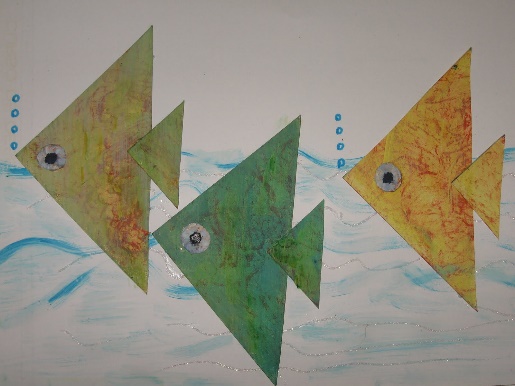 Imagem: http://dicasdepintura.blogspot.com/2011/06/peixes-pintura-e-colagem.html OBJETIVO: Ampliar o vocabulário DESENVOLVER A CRIATIVIDADERECONHECER FORMAS GEOMÉTRICASCONHECER CANTIGAS POPULARESaPRIMORAR O CONHECIMENTO DE CORESMATERIAIS:FOLHA DE PAPELGIZ DE CERA OU LAPIS DE CORMÚSICA DA PALAVRA CANTADA: A CANOA VIROULINK: https://www.youtube.com/watch?v=_vmxj-adiPo DESENVOLVIMENTO: UM ADULTO DEVERÁ RECORTAR DOIS TRIANGULOS PARA FORMAR UM PEIXE (UM MAIOR E OUTRO MENOR, COMO NA IMAGEM).  OFERECER AO ALUNO UMA FOLHA DE PAPEL PARA QUE ELE DESENHE O MAR E OS DOIS TRIANGULOS PARA QUE ELE PINTE O PEIXE. COM A AJUDA DE UM ADULTO O ALUNO DEVERÁ COLAR OS DOIS TRIÂNGULOS, FORMANDO O PEIXE NADANDO NO MAR. APÓS A ATIVIDADE FEITA, CANTAR COM O ALUNO A MUSICA A CANOA VIROU, DISPONÍVEL NO LINK ACIMA.FORMA DE REGISTRO DA ATIVIDADE: ATRAVÉS DE FOTO OU VÍDEO A SEREM ENVIADOS POR WHATSAPP PARA A PROFESSORA AGNES OU NO GRUPO DE PAIS DO AEE. ATIVIDADES COMPLEMENTARES PARA OS ALUNOS DA EDUCAÇÃO ESPECIAL (INCLUSÃO) 1º, 2º e 3º ANOS SEMANA: de 23 a 27/08/21 JOGO: FÁBRICA DE PALAVRAS – PORTAL  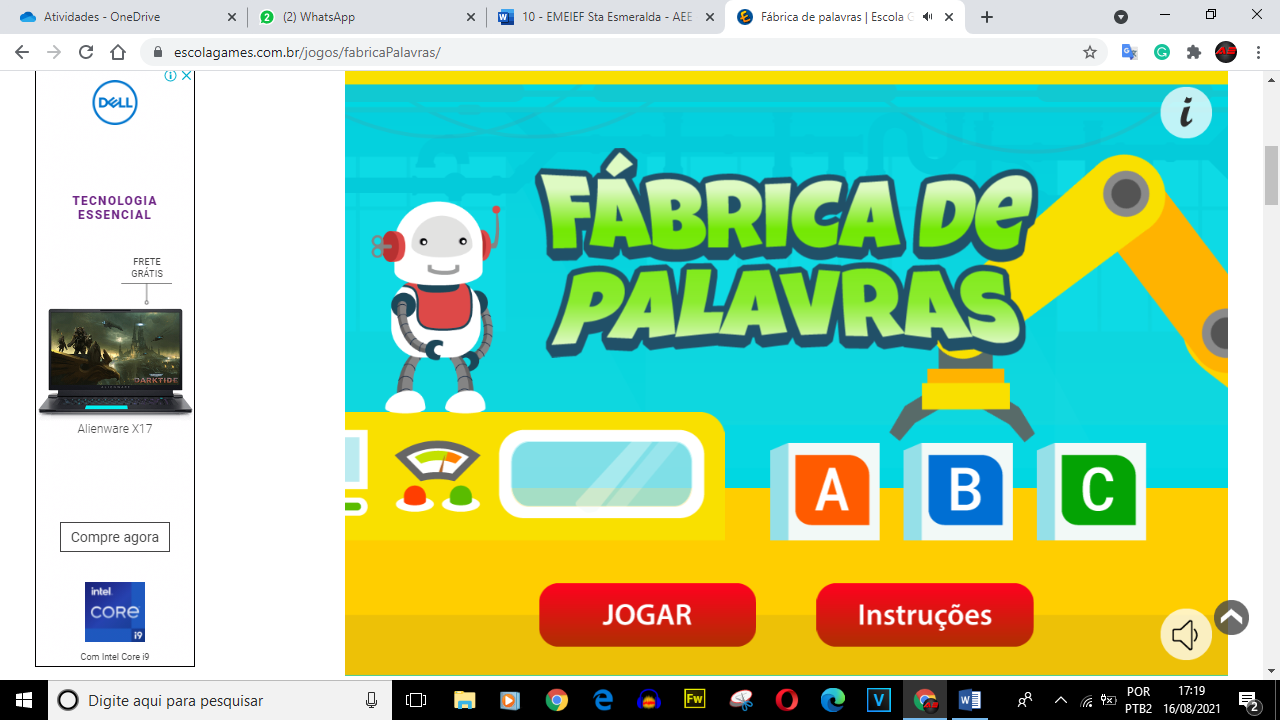 Imagem: www.escolagames.com.br   OBJETIVO: Reconhecer e nomear as letras do alfabetoReconhecer e nomear objetosTrabalhar atenção e concentraçãoTrabalhar a percepção visual e auditivaMATERIAIS: LINK: https://www.escolagames.com.br/jogos/fabricaPalavras/ DESENVOLVIMENTO: Um adulto deverá acessar o link acima através do computador ou do celular para que o aluno brinque com o jogo de palavras. Serão apresentados alguns objetos onde o aluno deverá completar a palavra com a letra que falta. O objetivo desta atividade é que o aluno nomeie as letras. O aluno pode ser auxiliado por um adulto com a identificação da letra correta. É importante repetir pelo menos duas vezes a letra correta.  FORMA DE REGISTRO DA ATIVIDADE: Através de foto ou vídeo a serem enviados para a professora Agnes do AEE ou no grupo de pais do AEE.ATIVIDADES COMPLEMENTARES PARA OS ALUNOS DA EDUCAÇÃO ESPECIAL (INCLUSÃO) 1º, 2º e 3º ANOS SEMANA: de 30/08 a 03/09/21 FOLCLORE: LIGUE OS PONTOS – IMPRESSA  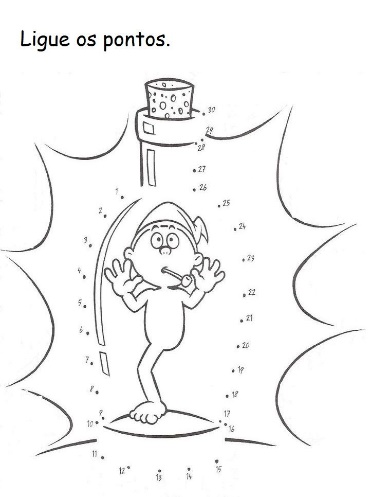 Imagem: www.pinterest.com OBJETIVO: Conhecer personagem do folcloreAprimorar a coordenação motoraConhecer a sequencia numérica até 30Reconhecer e nomear os números MATERIAIS: Atividade impressaLápis e borrachaLápis de cor ou giz de ceraDESENVOLVIMENTO: O aluno poderá realizar a atividade sozinho ou com a ajuda de um adulto. Deverá ligar os pontos, começando no número 1 e chegando no número 30. Após ligar os pontos, acompanhar os números um a um com o dedo, e repetir em voz alta qual é o número indicado. Repetir a sequência numérica pelo menos duas vezes. FORMA DE REGISTRO DA ATIVIDADE: Através de foto ou vídeo a serem enviados para a professora Agnes do AEE ou no grupo de pais do AEE.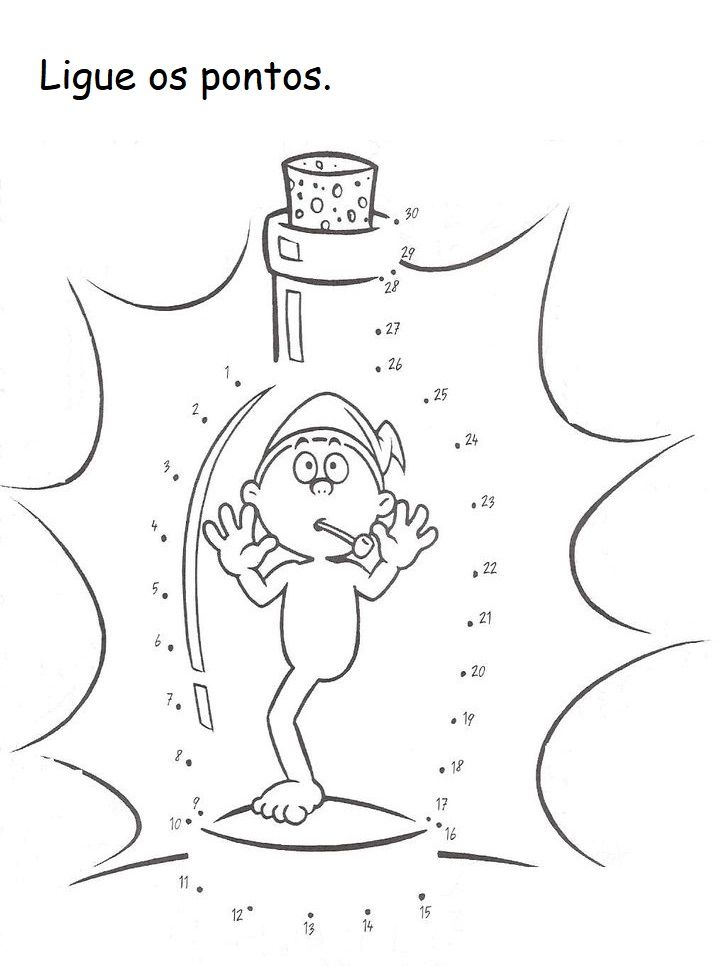 ATIVIDADES COMPLEMENTARES PARA OS ALUNOS DA EDUCAÇÃO ESPECIAL (INCLUSÃO) 4º e 5º ANOS SEMANA: de 23 a 27/08/21 JOGO: SEPARE AS SÍLABAS – PORTAL  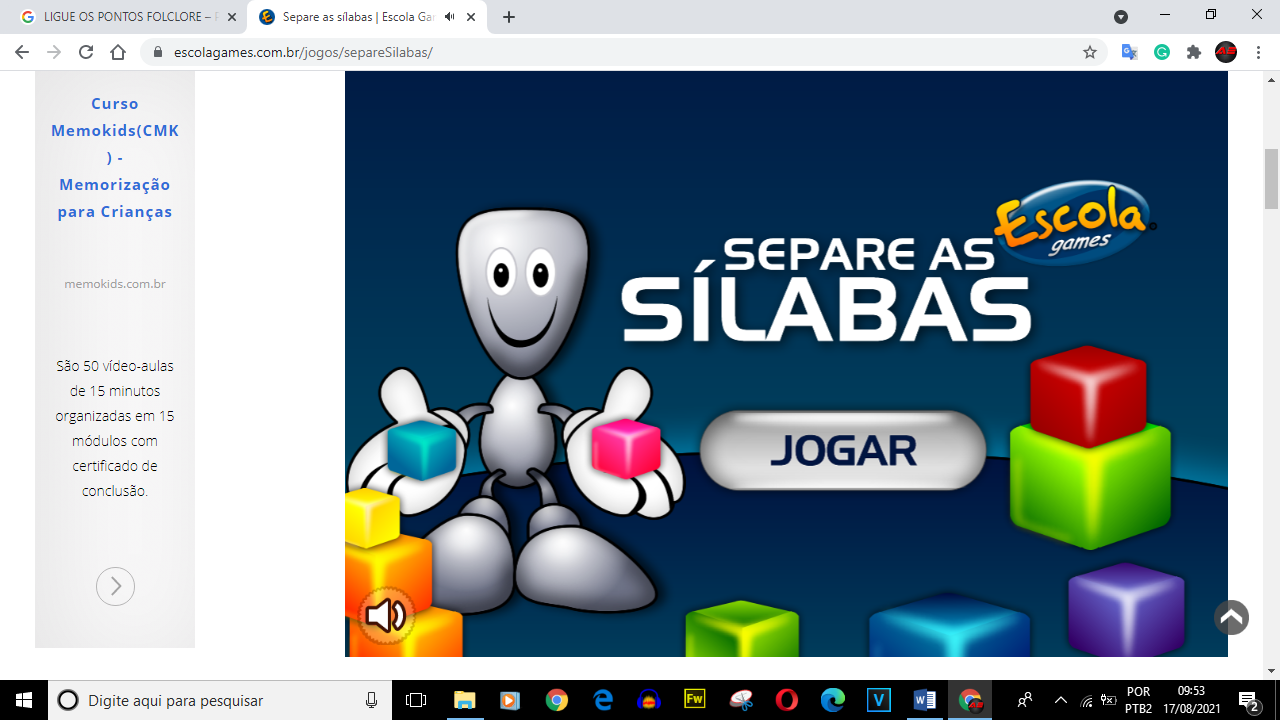 Imagem: www.escolagames.com.br   OBJETIVO: Reconhecer e nomear as sílabasReconhecer e nomear objetosRealizar a separação silábica Trabalhar atenção e concentraçãoTrabalhar a percepção visual e auditivaMATERIAIS: LINK: https://www.escolagames.com.br/jogos/separeSilabas/ DESENVOLVIMENTO: Um adulto deverá acessar o link acima através do computador ou do celular para que o aluno brinque com o jogo de sílabas. Serão apresentados alguns objetos onde o aluno deverá identificar o nome de cada um e realizar a separação de sílabas da palavra. Cada palavra separada corretamente valerá uma vida. Após separar cinco palavras o aluno será direcionado no jogo a um labirinto onde ajudará o robô a recolher as sílabas espalhadas. O objetivo desta atividade é que o aluno nomeie as sílabas. O aluno pode ser auxiliado por um adulto com a separação das palavras. FORMA DE REGISTRO DA ATIVIDADE: Através de foto ou vídeo a serem enviados para a professora Agnes do AEE ou no grupo de pais do AEE.ATIVIDADES COMPLEMENTARES PARA OS ALUNOS DA EDUCAÇÃO ESPECIAL (INCLUSÃO) 4º e 5º ANOS SEMANA: de 30/08 a 03/09/21 FOLCLORE: ADIVINHAS - IMPRESSA 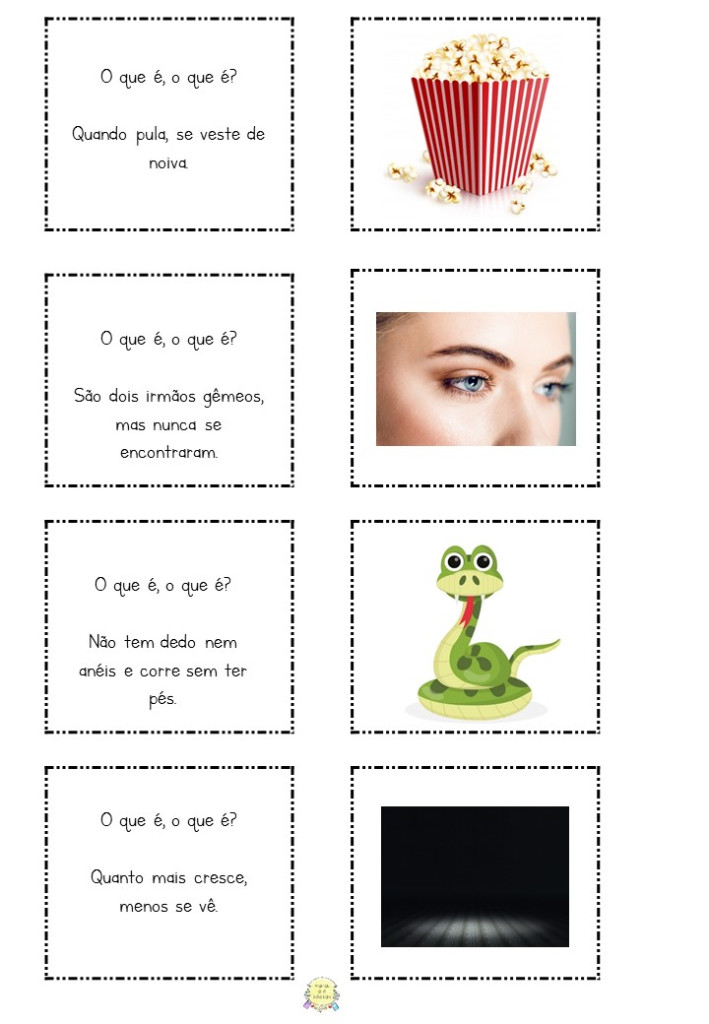 Imagem: https://varaldeideias.blog/2020/08/05/adivinhas-para-trabalhar-o-folclore/ OBJETIVO: Aprimorar a leitura e compreensão do textoAprimorar o raciocínio lógicoConhecer adivinhas da cultura popularRelacionar a adivinha com a imagemTrabalhar a atenção e concentração MATERIAIS: ImpressoDESENVOLVIMENTO: O material impresso deverá ser recortado na linha pontilhada. Com a ajuda de um adulto o aluno deverá realizar a leitura da adivinha e encontrar a imagem correspondente. Pode-se utilizar as cartinhas para jogar como um jogo de memória.FORMA DE REGISTRO DA ATIVIDADE: Através de foto ou vídeo a serem enviados para a professora Agnes do AEE ou no grupo de pais do AEE.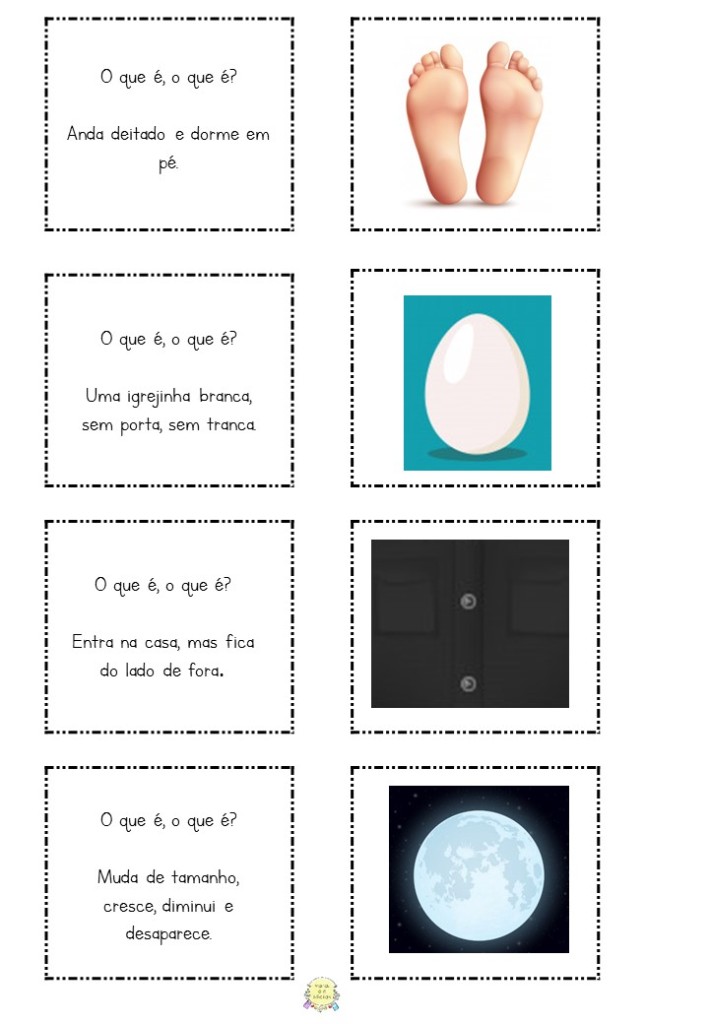 